Пакет «Фильмовой плюс»ЛоготипНаименование ТелеканалаОписание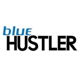 Blue HustlerКлассика эротического кино и смелые современные эксперименты. Телеканал не рекомендован для просмотра лицам, не достигшим 18 лет.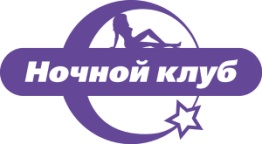 Ночной клубХудожественные фильмы зарубежных мастеров пикантного жанра, захватывающие репортажи из клубов «для взрослых», знакомство с мировыми выставками эротической продукции, конкурсы и яркие шоу программы, а так же беседы со специалистами на темы морально-психологических и медицинских аспектов отношений мужчины и женщины.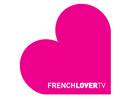 French LoverУ FRENCHLOVER уникальная программная концепция - это единственный в своем роде образовательный эротический канал. Телепередачи дают зрителям советы, которые помогают им улучшить интимную жизнь.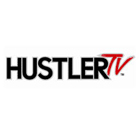 Hustler TVРазвлекательный эротический телеканал, программы которого отвечают самым высоким стандартам качества и стиля. Hustler TV с непревзойденным разнообразием собирает звезд первой величины, снимающихся в фильмах для взрослых.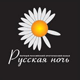 Русская ночьПервый в России канал эротической направленности. Телеканал не рекомендован для просмотра лицам, не достигшим 18 лет.